　　　スタジオアニバーサリー　　　　　　　　　　　　　　　　　　　　　　　　FEEL　A　飯田橋704　　　　　　　　　　　　　　　　　　　　　　　　　　　　　　　　　　　　　　　　　　　　　　　　　　　　　こだま印刷　            　　　　　　　　　　　　　　　　　　　　　　　臼井M　　 成美堂出版　　　　　　　　　　　　　　　　　　　　　　　　　　　　　　　　　信号　　　　       　　　　　　　　　　　　　　　　　　　　　　　　　　　　　　　　　1つ目　　　　 　　　　　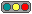 　　　　　　　　　　信号１つ目　　　　　　　　　　神田食品　　　　　　　　　　　　　　　　　　　　　　　　　ﾄﾞﾄｰﾙ　　　　　　　　　　　　　　　　　　　　　　　　　　　　　　　　　　　　　　　　　　　　　　　　　　　　　　　　　　　　　　　　　目白通り　　　　　　 　　　　　　　　　　　　　　セブンイレブン　　　　　ローソン　　ﾓﾘｻﾜ　　　　　　　　　　　　　　　　　　　　大久保通り　みずほB                                      　　　　　タリーズコーヒー                                         　　　　　　　　　　　　　　　  地下鉄B1　　　  　　 　　　　　松屋外堀通り